		Map Guidelines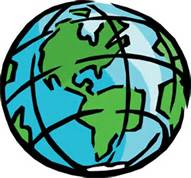 These rules should be followed each time a map is assigned in class UNLESS otherwise instructed by your teacher.Write your name, the day’s date, and class period in the TOP RIGHT HAND CORNER. (Minus 5 points if not followed, and grade for assignment will not be recorded until the work has been claimed)Write a TITLE on the top of the map. (Minus 5 points if not followed)Shade or color the map completely using map/colored pencils. No crayons, no markers, no highlighters.When working on a POLITICAL MAP, do not use the same color for adjoining countries (countries that are right next to each other). Blue cannot ever be used for a country.All maps must have a LEGEND. (Minus 5 points if not followed)Examples of items to be included in a legend are:Capital cities		-   RiversCities			-   MountainsDraw a COMPASS ROSE. (Minus 5 points if not followed)Major LANDFORMS must be drawn, positioned, and labeled as accurately as possible. (Minus 5 points if not followed)Examples include:Plains: Yellow			-    Mountains: GrayDeserts: Brown			-    Basins: OrangeBlue must be reserved for oceans, lakes, and rivers. These BODIES OF WATER must also be labeled. (Minus 5 points if not followed)When labeling, please use ONLY black or blue ink. Be as neat as possible. When labeling landforms and rivers, you may follow the direction of the landform if horizontal labeling is not possible. (Minus 5 points if not followed)Label cities in their accurate position as much as possible.Spelling and CAPITALIZATION of country names count!! Example: Mexico, not mexico. (Minus one point for each misspelled/non-capitalized word)Quality and neatness matter! No scribbling, messy coloring, or labeling.